Б И Б Л И О Т Е Ч Н А Я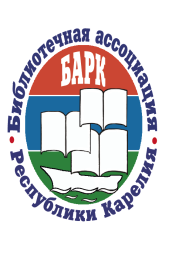                               			А С С О Ц И А Ц И Я                                          			 Р Е С П У Б Л И К И                                                         		  		К А Р Е Л И ЯПРОТОКОЛсовместного Заседания Совета Библиотечной Ассоциации Республики Карелия и ревизионной комиссии Библиотечной Ассоциации Республики Карелияот 28 апреля 2016 годаКоличество членов Совета БАРК: 9 чел.Присутствовали:  6 чел., в т.ч. 6 членов Совета БАРК. Кворум для проведения заседания Совета БАРК имеется.Присутствовали:Члены Совета БАРК:                 Белашова З.К.                 Жеребцова О.В.                 Ермолина Т.Ю.                 Кирикова Н.Ю.                 Кузьмин А.В.                 Ларионова А.А.    Члены ревизионной комиссии:                  Виноградова О.А.                  Малеревич С.А.Приглашенные: Лапичкова В.П., исполнительный директор БАРККырнышева Е.Ю., директор МБУ Петрозаводского городского округа «ЦБС»Исаева А.В., зам. директора МБУ Петрозаводского городского округа «ЦБС»Проскурякова Е.А., гл. библиотекарь МБУ Петрозаводского городского округа «ЦБС»Председательствующий: Кузьмин А.В.Секретарь: Кирикова Н.Ю.Повестка:Информация о выполнении решений собрания членов БАРК 23 марта 2016г.О подготовке и проведении Мероприятий Общероссийского Дня библиотек в 2016 г. О подготовке ходатайства в Министерство культуры Республики Карелия о поощрении библиотечных работников.Об обращении БУ «Национальная библиотека Республики Карелия» о приобретении термопотов.Выборы Председателя ревизионной комиссии БАРК.Разное.Слушали по первому вопросу  Лапичкову В.П.  Проинформировала, что в связи с изменением в руководстве БАРК и выбором нового президента БАРК подготовлены запросы в нотариат, управление юстиции, пенсионный фонд, приказы о президенте, исполнительном директоре, бухгалтере. На сайте опубликованы материалы  собрания, отредактирована информация в «Официальном разделе» сайта. Подготовлены в соответствии с предложением участников собрания и отосланы  в Министерство культуры Республики Карелия ходатайства о поощрении Фекличевой Н.Ю.,  Власовой Г.А, Гурьева Д.Б. и Лапичковой В.П. за вклад   в развитие библиотечного дела и деятельность БАРК. В  Министерство  образования Республики Карелия  для заседания Общественного совета направлено предложение о включении в план заседаний вопроса о внедрении должности «педагог-библиотекарь».Решили по первому вопросу: Принять информацию к сведению.Слушали по второму  вопросу Кырнышеву Е.Ю.  Проинформировала, что в соответствии с планом работы БАРК на 2016 год мероприятия к  Общероссийскому  дню библиотек поручено провести Петрозаводской ЦБС.  Представила проект проведения Общероссийского дня библиотек, предложила посвятить  его 35-летию Петрозаводской ЦБС и приурочить  к Году российского кино. Довела до сведения участников собрания информацию о том, что празднование будет проходить в Детской музыкально-хоровой школе (пр. Первомайский, д. 4а)  27 мая 2016 г. в 16:00. Зал рассчитан на 250 чел. Сценарий мероприятия планируется  из 4-х частей,  открывать вечер будет фильм-киножурнал «Библиотечная Карелия», затем 1-ая часть: Официальная. Поздравление, вручение грамот от официальных органов государственной власти; 2-ая часть:  Коллаж из фотографий библиотек Республики Карелии; 3-ая часть: Посвящена 35-летию ЦБС г. Петрозаводска,  в  этой части пройдет награждение победителей библиотечного квеста -2016 «Найди свою библиотеку»; 4-ая часть: Поздравление партнеров библиотек.  Решили по второму  вопросу:Одобрить идею проведения Общероссийского дня библиотек, посвященную 35-летию Петрозаводской ЦБС.Направить письма на поощрение сотрудников: в Министерство культуры Республики Карелия – ответственный Лапичкова В.П.;в Министерство образования Республики Карелия – ответственный Лапичкова В.П.;в Администрацию Петрозаводского городского округа – ответственный Кырнышева Е.Ю.Уточнить возможность переноса начала мероприятия с 16 час. на  15 час.Определить  каждой библиотеке  количество участников мероприятия (работники библиотеки,  ветераны библиотечного труда, ветераны отрасли культуры) в срок до 16 мая 2016.Представить список партнеров, приглашенных на мероприятие в срок до 16 мая 2016.Прислать фотографии с массовых мероприятий, проходивших в период с 27.05.15 по 27.05.16, включая библиотеки Республики Карелия, в срок до 16 мая 2016.Поручить  Национальной библиотеке РК и Детской библиотеке РК им. В.Ф. Морозова представить кандидатуры школьных библиотекарей-педагогов, активно сотрудничающих с библиотеками для выдвижения на поощрение.Слушали по третьему вопросу:1.  Лапичкову В.П.  Представила список на поощрение библиотечных работников, поступивший в БАРК от библиотек-членов БАРК:- Титова Анжелика Георгиевна (МБУ «Сегежская ЦБС,  Надвоицкая городская библиотека»), - Николаева Александра Александровна (Научная библиотека ПетрГУ,  справочно-библиографический отдел),  - Усанкова Валентина Леонидовна (МКУ «Медвежьегорская центральная городская библиотека») ,- Орбант Марина Робертовна (БУ «Национальная библиотека РК»), - Байдужа Марина Геннадьевна (Научная библиотека ПетрГУ).	2. Исакову А.В. От МУ Петрозаводского городского округа  «ЦБС» предложила рассмотреть  кандидатуры на поощрение: Боденова В.М., Коттина Т.Г., Иванова Н.В.Решили по четвертому  вопросу: Поддержать ходатайство БАРК  в Министерство культуры Республики Карелия о поощрении библиотечных работников (Титовой А.Г., Николаевой А.А., Усанковой В.Л., Байдужы М.Г., Орбант М.Р.).Подготовить в Министерство культуры Республики Карелия ходатайство о поддержке обращения Петрозаводской ЦБС  о поощрении  Боденовой В.М., Коттиной Т.Г., Ивановой Н.В.Слушали по четвертому вопросу;Кузьмина А.В. Проинформировал, что в БАРК поступило обращение  БУ «Национальная библиотека РК» о приобретении термопотов для проведения мероприятий. Президент БАРК рекомендовал рассмотреть это обращение и поддержать.Белашова З.К. предложила не поддерживать это обращение. Голосование по четвертому вопросу: о выделении денег  на приобретение термопотов стоимостью 9 тысяч рублей : За - 0, против - 6.Решили по четвертому  вопросу: в  выделении денег  в размере 9 тыс. рублей на приобретение термопотов отказать. Слушали по пятому  вопросу Лапичкову В.П. Предложила избрать Председателем ревизионной комиссии Ольгу Александровну Виноградову, директора Информационно-библиотечного центра Карельского филиала РАНХиГС.Голосование по пятому  вопросу: избрать  Председателем ревизионной комиссии БАРК  Ольгу Александровну Виноградову, директора Информационно-библиотечного центра Карельского филиала РАНХиГС : За - 8, против - 0.Решили по пятому  вопросу: избрать  Председателем  ревизионной комиссии БАРК Ольгу Александровну Виноградову, директора Информационно-библиотечного центра Карельского филиала РАНХиГС.Председательствующий:                                                                                 А.В. КузьминСекретарь:                                                                                                         Н.Ю. КириковаШтаб-квартира: . Петрозаводск, ул. Пушкинская, 5тел./факс: (814-2)78-28-76; e-mail: bark@library.karelia.ru